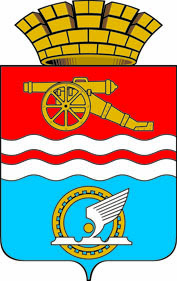 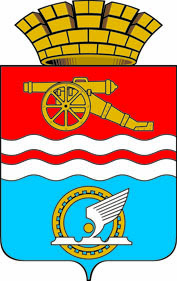 СВЕРДЛОВСКАЯ ОБЛАСТЬАДМИНИСТРАЦИЯ КАМЕНСК-УРАЛЬСКОГО ГОРОДСКОГО ОКРУГАПОСТАНОВЛЕНИЕот                      №    О внесении изменений в постановление Администрации города Каменска-Уральского от 16.05.2019 № 383 (в редакции постановления Администрации города Каменска-Уральского от 19.11.2019 № 946, постановления Администрации Каменск-Уральского городского округа от 27.01.2021 № 46) «Об утверждении Положения о предоставлении займов субъектам малого и среднего предпринимательства, осуществляющим деятельность на территории  Каменск-Уральского городского округа, Муниципальным фондом «Фонд поддержки малого предпринимательства г. Каменска-Уральского»В соответствии с Федеральным законом от 24 июля 2007 года № 209-ФЗ «О развитии малого и среднего предпринимательства в Российской Федерации», в целях реализации подпрограммы «Содействие развитию малого и среднего предпринимательства в Каменск-Уральском городском округе на 2020-2026 годы» муниципальной программы «Развитие малого и среднего предпринимательства, внутреннего и въездного туризма в Каменск-Уральском городском округе на 2020-2026 годы», утвержденной постановлением Администрации города Каменска-Уральского от 10.10.2019 № 829, Администрация Каменск-Уральского городского округаПОСТАНОВЛЯЕТ:1. Внести следующие изменения в постановление Администрации города Каменска-Уральского от 16.05.2019 № 383 (в редакции постановления Администрации города Каменска-Уральского от 19.11.2019 № 946, постановления Администрации Каменск-Уральского городского округа от 27.01.2021 № 46) «Об утверждении Положения о предоставлении займов субъектам малого и среднего предпринимательства, осуществляющим деятельность на территории  Каменск-Уральского городского округа, Муниципальным фондом «Фонд поддержки малого предпринимательства         г. Каменска-Уральского» (далее – Постановление):1) в наименовании и пункте 1 Постановления слова «Фонд поддержки малого предпринимательства г. Каменска-Уральского» заменить словами «Фонд поддержки предпринимательства Каменск-Уральского городского округа»;2) дополнить Постановление пунктом 1-1 следующего содержания:«1-1. В 2022 году в целях финансовой поддержки субъектов малого и среднего предпринимательства в связи с введением санкций в отношении Российской Федерации, российских юридических лиц, граждан Российской Федерации или совершением иностранными государствами других недружественных действий, направленных на экономическую дестабилизацию Российской Федерации, Муниципальный фонд «Фонд поддержки предпринимательства Каменск-Уральского городского округа» по заявлению заемщиков, являющихся субъектами малого и среднего предпринимательства, освобождает их от уплаты процентов по действующим договорам займа, заключенным указанными заемщиками до 1 февраля 2022 года, на срок четыре месяца.Порядок рассмотрения заявления заемщика об освобождении от уплаты процентов по договорам займа, указанным в части первой настоящего пункта, утверждается приказом директора Муниципального фонда «Фонд поддержки предпринимательства Каменск-Уральского городского округа».».2. Внести следующие изменения в Положение о предоставлении займов субъектам малого и среднего предпринимательства, осуществляющим деятельность на территории  Каменск-Уральского городского округа, Муниципальным фондом «Фонд поддержки малого предпринимательства г. Каменска-Уральского», утвержденное Постановлением (далее – Положение), заменив в наименовании и в пункте 1.2 Положения слова «Фонд поддержки малого предпринимательства г. Каменска-Уральского» словами «Фонд поддержки предпринимательства Каменск-Уральского городского округа».3. Опубликовать настоящее постановление в газете «Каменский рабочий» и разместить на официальном сайте муниципального образования.4. Контроль за выполнением настоящего постановления возложить на заместителя главы Администрации городского округа Жукову С.И.Глава 
Каменск-Уральского городского округа				         А.А. Герасимов